   FOTBALOVÁ ASOCIACE ČESKÉ REPUBLIKY 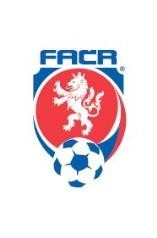   LIBERECKÝ KRAJSKÝ FOTBALOVÝ SVAZ    RUMUNSKÁ 655/9, 460 01 LIBEREC IV -PERŠTÝN    TEL. 731 588 039 	   E-MAIL: JAN.KONIG@LKFS.CZ D I S C I P L I N Á R N Í K O M I S E ( D K )  1 9 . 4.  2 0 1 8 Vyrozumění o zahájení disciplinárního řízení  19.4.2018 Ve smyslu § 89 „Zahájení disciplinárního řízení“ zahájila Disciplinární komise Libereckého KFS  disciplinární řízení s členským klubem FAČR na základě podnětu STK LKFS za odstoupení ze soutěže C1A – krajský přebor dorostu.5120021 TJ Desná, z.s.
Mgr. Michal Tandler v. r.         	 	 	 	                      Jan König  v.r. Předseda DK  	 	 	 	 	                       	Sekretář DK 